Viele bekannte Gesichter beim Giro delle DolomitiBozen, 27. Juni 2023 – Der Giro delle Dolomiti rückt immer näher: Vom 24. bis 28. Juli 2023 findet die 46. Ausgabe der beliebten Radrundfahrt auf den Straßen des Trentinos und vorwiegend jenen Südtirols statt. Beim Giro delle Dolomiti, der heuer auch wieder das Wohltätigkeitsprojekt World Bicycle Relief unterstützen wird, haben sich bereits zahlreiche passionierte Radsportler eingeschrieben. Unter ihnen befinden sich auch einige bekannte Gesichter der nationalen Sportszene. Zu den Radfahrerinnen und Radfahrern, die vom 24. bis 28. Juli die fünf Etappen des Giro delle Dolomiti bestreiten werden, zählen ehemalige Spitzensportler wie der Olympiasieger im Turnen Jury Chechi, der seine Teilnahme bereits seit langem bestätigt hat. Außerdem werden auch der ehemalige Radprofi Massimiliano Lelli und Chiara Ciuffini, die erste Gravel-Weltmeisterin in der Kategorie Master, an der Veranstaltung teilnehmen. „Alle drei werden die gesamte Strecke mit der Länge von 527,5 Kilometern und einem Höhenunterschied von 11500 Metern in Angriff nehmen“, erklärt Bettina Ravanelli, die Präsidentin des ASD Giro delle Dolomiti.Während der fünf Tage wird der Großteil der Strecke in der Gruppe und im kontrollierten Tempo auf den Pässen in der Alpenlandschaft der Dolomiten absolviert. Jede Etappe beinhaltet aber auch ein Bergzeitfahren, das über die Siegerin und den Sieger in der Gesamtwertung entscheidet. „Im Bergzeitfahren gibt es mehrere Radfahrer, die man im Auge behalten sollte. Gilberto Simoni, zweifacher Gewinner des Giro d’Italia in den Jahren 2001 und 2003, wird auf der ersten Etappe mit dem Anstieg auf das Reiterjoch teilnehmen, wo er vor 20 Jahren auch schon eine Etappe des Giro d’Italia gewonnen hat“, erzählt Ravanelli. Ein weiterer berühmter Radsportler wird beim Giro delle Dolomiti mit Giovanni Visconti am Start sein. Er gewann drei Mal die Straßenrad-Italienmeisterschaften und ebenso oft die Gesamtwertung der UCI Europe Tour.World Bicycle Relief wird unterstütztBeim Giro delle Dolomiti geht es aber um weit mehr als nur den sportlichen Wettkampf. Es geht auch darum, die Leidenschaft für das Radfahren in einer einzigartigen Landschaft wie den Dolomiten, einem UNESCO-Weltnaturerbe, zu teilen. Genau aus diesem Grund liegt es dem OK-Team am Herzen, die Umwelt möglichst wenig zu belasten, indem es sich einerseits an das Protokoll der Landesagentur für Umwelt und Klimaschutz hält und die Veranstaltung als Green Event durchführt und andererseits auch wieder Partner von World Bicycle Relief ist.Diese gemeinnützige Organisation sieht im Fahrrad eine Möglichkeit für die Mobilität der Landbevölkerung in Entwicklungsländern. Bis heute hat sie mehr als 732.000 Fahrräder an Menschen in 23 verschiedenen Ländern in Afrika, Südamerika und Südostasien verteilt und mehr als 3.000 Mechaniker ausgebildet. „Mit ihren Fahrrädern, die für unwegsames Gelände geeignet, langlebig und leicht zu warten sind, fördert World Bicycle Relief den Zugang zu Bildung, Gesundheitsvorrichtungen und wirtschaftlichen Möglichkeiten in Entwicklungsregionen, in denen Entfernungen oft eine Herausforderung darstellen. Deshalb freut es uns sehr, dass wir die Zusammenarbeit mit dieser internationalen Organisation fortführen können“, betont Ravanelli.Die Anmeldungen sind noch offenWer am Giro delle Dolomiti 2023 teilnehmen möchte, kann sich auf der offiziellen Webseite www.girodolomiti.com anmelden. Das Startgeld für alle fünf Etappen beträgt 650 Euro, eine einzelne Etappe kostet 130 Euro. In der Anmeldegebühr enthalten sind ein umfangreiches Startpaket, das offizielle Veranstaltungstrikot, Versicherung, medizinische Betreuung, Massageservice nach der Etappe, technische Begleitung, ein Reparaturservice und zwei Erfrischungen und ein Mittagessen pro Etappe. Für all diejenigen, die sich noch bis Ende Juni anmelden, wird auch die Startnummer personalisiert.Außerdem besteht weiterhin die Möglichkeit, sich am Giro Guest anzumelden, wo auf alle Begleiterinnen und Begleiter der Teilnehmer ein reichhaltiges Rahmenprogramm wartet, das die Veranstalter des Giro delle Dolomiti in Zusammenarbeit mit dem Bozner Reiseveranstalter laifain® zusammengesellt haben. Auf der offiziellen Webseite der Veranstaltung können alle fünf Etappen des Giro Guest (350 Euro) oder einzelne Tage gebucht werden, wobei die Kosten hierfür je nach Ausflugsziel zwischen 50 und 90 Euro liegen.46. Giro delle Dolomiti (24. bis 28. Juli 2023) – die Etappen: Etappe 1 – Fleimstal (Montag, 24. Juli)Distanz: 87,9 kmHöhenunterschied: 1963 mZeitgestoppter Abschnitt: 6,5 km/700 hmEtappe 2 - Sellaronda (Dienstag, 25. Juli)Distanz: 159,5 kmHöhenunterschied: 3400 mZeitgestoppter Abschnitt: 10,4 km/704 hmEtappe 3 – Stilfserjoch (Mittwoch, 26. Juli)Distanz: 63,757,2 kmHöhenunterschied: 1893 mZeitgestoppter Abschnitt: 23,2 km/1808 hmEtappe 4 – Fedaia-Pass (Donnerstag, 27. Juli)Distanz: 142 kmHöhenunterschied: 2898 mZeitgestoppter Abschnitt: 7,3 km/504 hmEtappe 5 – Jenesien - Hafling (Freitag, 28. Juli)Distanz: 80,9 kmHöhenunterschied: 1347 mZeitgestoppter Abschnitt: 10,8 km/922 hmGesamtdistanz: 527,5 km/11501 hmGesamtdistanz der zeitgestoppten Abschnitte: 58,3 km/4638 hmPressebüro Giro delle Dolomiti: 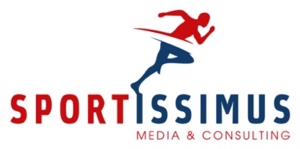 Roberta Decarli/Hannes KrössE| roberta@sportissimus.itT| +39 0471 1551688M| +39 345 2356785W| www.sportissimus.itGiro delle Dolomiti Pressroom:https://bit.ly/Press_Room_Giro_delle_Dolomiti_2023Weitere Informationen zum Giro delle Dolomiti:www.girodolomiti.comDie Facebook-Seite des Giro delle Dolomiti:https://www.facebook.com/girodolomiti/Instagram Giro delle Dolomiti: https://www.instagram.com/girodelledolomiti/Videotrailer 2023:https://bit.ly/Trailer_GiroDelleDolomiti2023